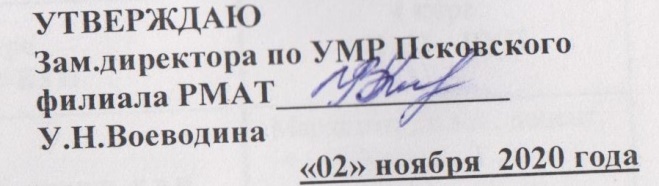 1 курс 202233-БМ2 курс 192133-БМ2 курс                                                                                                                 192133- БУП2 курс 192233-БМпонедельник 09.11.2020114.20–15.50Национальная экономика в системе мирохозяйственных связей, к.э.н., доцент,  Красева Т.АОсновы управления персоналом, к.псих. н. Лагвилава К.Е.Экономика туризма, к.э.н. Качнова О.В.понедельник 09.11.2020216.00–17.30Социология, к.соц.н., доцент, Москвина Н.Р.Социология, к.соц.н., доцент, Москвина Н.Р.Немецкий язык в туризме и гостеприимстве, Мазепа В.Т.понедельник 09.11.2020317.40–19.10Организационное поведение, к.соц.н., доцент, Москвина Н.Р.Экономика туризма, к.э.н. Качнова О.В.понедельник 09.11.2020419.20–20.50вторник 10.11.2020114.20–15.50Иностранный яз., Хелин Е.Г.Основы управления персоналом, к.псих. н. Лагвилава К.Е.Немецкий язык в туризме и гостеприимстве, Мазепа В.Т.вторник 10.11.2020216.00–17.30Социология, к.соц.н., доцент, Москвина Н.Р.Социология, к.соц.н., доцент, Москвина Н.Р.вторник 10.11.2020317.40–19.10Национальная экономика в системе мирохозяйственных связей, к.э.н., доцент,  Красева Т.АОрганизационное поведение, к.соц.н., доцент, Москвина Н.Р.вторник 10.11.2020419.20–20.501 курс 202233-БМ2 курс 192133-БМ2 курс                                                                                                                 192133- БУП2 курс 192233-БМСреда 11.11.2020114.20–15.50Национальная экономика в системе мирохозяйственных связей, к.э.н., доцент,  Красева Т.АПравоведение, Никифорова Ю.Н.Предпринимательское право, Никифорова Ю.Н.Среда 11.11.2020216.00–17.30Иностранный яз., Хелин Е.Г.Основы управления персоналом, к.псих. н. Лагвилава К.Е.Экономика туризма, к.э.н. Качнова О.В.Среда 11.11.2020317.40–19.10Профессиональный иностранный язык, Мазепа В.Т.Профессиональный иностранный язык, Мазепа В.Т.Среда 11.11.2020419.20–20.50Четверг 12.11.2020114.20–15.50Социология, к.соц.н., доцент, Москвина Н.Р.Социология, к.соц.н., доцент, Москвина Н.Р.Немецкий язык в туризме и гостеприимстве, Мазепа В.Т.Четверг 12.11.2020216.00–17.30Иностранный яз., Хелин Е.Г.Правоведение, Никифорова Ю.Н.Предпринимательское право, Никифорова Ю.Н.Четверг 12.11.2020317.40–19.10Основы управления персоналом, к.псих. н. Лагвилава К.Е.Четверг 12.11.2020419.20–20.501 курс 202233-БМ2 курс 192133-БМ2 курс                                                                                                                 192133- БУП2 курс 192233-БМПятница 13.11.2020114.20–15.50Предпринимательская деятельность в туризме и гостеприимстве, Лужанская Т.А.Правоведение, Никифорова Ю.Н.Предпринимательское право, Никифорова Ю.Н.Пятница 13.11.2020216.00–17.30Статистика (теория статистики, социально-экономическая статистика), к.э.н. Воеводина У.Н.Статистика (теория статистики, социально-экономическая статистика), к.э.н. Воеводина У.Н.Немецкий язык в туризме и гостеприимстве, Мазепа В.Т.Пятница 13.11.2020317.40–19.10Иностранный яз., Хелин Е.Г.Основы управления персоналом, к.псих. н. Лагвилава К.Е.Пятница 13.11.2020419.20–20.50Профессиональный иностранный язык, Мазепа В.Т.Профессиональный иностранный язык, Мазепа В.Т.Понедельник 16.11.2020Понедельник  16.11.2020114.20–15.50Предпринимательская деятельность в туризме и гостеприимстве, Лужанская Т.А.Предпринимательская деятельность в туризме и гостеприимстве, Лужанская Т.А.Экономика организации, к.э.н. Воеводина У.Н.Понедельник 16.11.2020Понедельник  16.11.2020216.00–17.30Статистика (теория статистики, социально-экономическая статистика), к.э.н. Воеводина У.Н.Статистика (теория статистики, социально-экономическая статистика), к.э.н. Воеводина У.Н.Статистика (теория статистики, социально-экономическая статистика), к.э.н. Воеводина У.Н.Понедельник 16.11.2020Понедельник  16.11.2020317.40–19.10Национальная экономика в системе мирохозяйственных связей, к.э.н., доцент,  Красева Т.АИностранный яз., Хелин Е.Г.Понедельник 16.11.2020Понедельник  16.11.2020419.20–20.501 курс 202233-БМ2 курс 192133-БМ2 курс                                                                                                                 192133- БУП2 курс 192233-БМВторник 17.11.2020114.20–15.50Предпринимательская деятельность в туризме и гостеприимстве, Лужанская Т.А.Предпринимательская деятельность в туризме и гостеприимстве, Лужанская Т.А.Экономика организации, к.э.н. Воеводина У.Н.Технология производства продукции общественного питания, Гапонова Н.НВторник 17.11.2020216.00–17.30Статистика (теория статистики, социально-экономическая статистика), к.э.н. Воеводина У.Н.Статистика (теория статистики, социально-экономическая статистика), к.э.н. Воеводина У.Н.Статистика (теория статистики, социально-экономическая статистика), к.э.н. Воеводина У.Н.Вторник 17.11.2020317.40–19.10Иностранный яз., Хелин Е.Г.Основы управления персоналом, к.псих. н. Лагвилава К.Е.Вторник 17.11.2020419.20–20.50Среда 18.11.2020114.20–15.50Фитнес аэробика. Нечкалюк А.В., Мурашов О.В.Иностранный яз., Хелин Е.Г.Профессиональный иностранный язык, Мазепа В.Т.Профессиональный иностранный язык, Мазепа В.Т.Среда 18.11.2020216.00–17.30Статистика (теория статистики, социально-экономическая статистика), к.э.н. Воеводина У.Н.Статистика (теория статистики, социально-экономическая статистика), к.э.н. Воеводина У.Н.Психология и социология управления, к.соц. н, доцент Москвина Н.Р.Технология производства продукции общественного питания, Гапонова Н.НСреда 18.11.2020317.40–19.10Экономика организации, к.э.н. Воеводина У.Н.Среда 18.11.2020419.20–20.501 курс 202233-БМ2 курс 192133-БМ2 курс                                                                                                                 192133- БУП2 курс 192233-БМЧетверг 19.11.2020114.20–15.50Иностранный яз., Хелин Е.Г.Иностранный яз., Хелин Е.Г.Профессиональный иностранный язык, Мазепа В.Т.Профессиональный иностранный язык, Мазепа В.Т.Четверг 19.11.2020216.00–17.30Статистика (теория статистики, социально-экономическая статистика), к.э.н. Воеводина У.Н.Статистика (теория статистики, социально-экономическая статистика), к.э.н. Воеводина У.Н.Статистика (теория статистики, социально-экономическая статистика), к.э.н. Воеводина У.Н.Технология производства продукции общественного питания, Гапонова Н.НЧетверг 19.11.2020317.40–19.10Психология и социология управления, к.соц. н, доцент Москвина Н.Р.Четверг 19.11.2020419.20–20.50Пятница 20.11.2020114.20–15.50Статистика (теория статистики, социально-экономическая статистика), к.э.н. Воеводина У.Н.Статистика (теория статистики, социально-экономическая статистика), к.э.н. Воеводина У.Н.Статистика (теория статистики, социально-экономическая статистика), к.э.н. Воеводина У.Н.Пятница 20.11.2020216.00–17.30Иностранный яз., Хелин Е.Г.Профессиональный иностранный язык, Мазепа В.Т.Профессиональный иностранный язык, Мазепа В.Т.Пятница 20.11.2020317.40–19.10Социология, к.соц.н., доцент, Москвина Н.Р.Пятница 20.11.2020419.20–20.50Национальная экономика в системе мирохозяйственных связей, к.э.н., доцент,  Красева Т.А1 курс 202233-БМ2 курс 192133-БМ2 курс                                                                                                                 192133- БУП2 курс 192233-БМПонедельник 23.11.2020114.20–15.50Информационные технологии в менеджменте, Токарева Г.А.Организационное поведение, к.соц.н., доцент, Москвина Н.Р.Технология производства продукции общественного питания, Гапонова Н.НПонедельник 23.11.2020216.00–17.30Информационные технологии в менеджменте, Токарева Г.А.Технология производства продукции общественного питания, Гапонова Н.НПонедельник 23.11.2020317.40–19.10Фитнес аэробика. Нечкалюк А.В., Мурашов О.В.Фитнес аэробика. Нечкалюк А.В., Мурашов О.В.Фитнес аэробика. Нечкалюк А.В., Мурашов О.В.Фитнес аэробика. Нечкалюк А.В., Мурашов О.В.Понедельник 23.11.2020419.20–20.50Вторник  24.11.2020114.20–15.50Информационные технологии в менеджменте, Токарева Г.А.Организационное поведение, к.соц.н., доцент, Москвина Н.Р.Вторник  24.11.2020216.00–17.30Фитнес аэробика. Нечкалюк А.В., Мурашов О.В.Фитнес аэробика. Нечкалюк А.В., Мурашов О.В.Фитнес аэробика. Нечкалюк А.В., Мурашов О.В.Фитнес аэробика. Нечкалюк А.В., Мурашов О.В.Вторник  24.11.2020317.40–19.10Вторник  24.11.2020419.20–20.501 курс 202233-БМ2 курс 192133-БМ2 курс                                                                                                                 192133- БУП2 курс 192233-БМСреда  25.11.2020114.20–15.50Социология, к.соц.н., доцент, Москвина Н.Р.Информационные технологии в менеджменте, Токарева Г.А.Рынок труда, к.соц.н., доцент, Москвина Н.Р.Среда  25.11.2020216.00–17.30Иностранный яз., Хелин Е.Г.Фитнес аэробика. Нечкалюк А.В., Мурашов О.В.Фитнес аэробика. Нечкалюк А.В., Мурашов О.В.Фитнес аэробика. Нечкалюк А.В., Мурашов О.В.Среда  25.11.2020317.40–19.10Социология, к.соц.н., доцент, Москвина Н.Р.,Рынок труда, к.соц.н., доцент, Москвина Н.Р.Среда  25.11.2020419.20–20.50Психология и социология управления, к.соц. н, доцент Москвина Н.Р.Четверг  26.11.2020114.20–15.50Предпринимательская деятельность в туризме и гостеприимстве, Лужанская Т.А.Психология и социология управления, к.соц. н, доцент Москвина Н.Р.Четверг  26.11.2020216.00–17.30Статистика (теория статистики, социально-экономическая статистика), к.э.н. Воеводина У.Н.Психология и социология управления, к.соц. н, доцент Москвина Н.Р.Четверг  26.11.2020317.40–19.10Национальная экономика в системе мирохозяйственных связей, к.э.н., доцент,  Красева Т.АРынок труда, к.соц.н., доцент, Москвина Н.Р.Четверг  26.11.2020419.20–20.50Иностранный яз., Хелин Е.Г.1 курс 202233-БМ2 курс 192133-БМ2 курс                                                                                                                 192133- БУП2 курс 192233-БМПятница  27.11.2020114.20–15.50Управленческий учет и учет персоналаПятница  27.11.2020216.00–17.30Управленческий учет и учет персоналаПятница  27.11.2020317.40–19.10Управленческий учет и учет персоналаПятница  27.11.2020419.20–20.50Консультация к учебной практике, к.соц. н, доцент Москвина Н.Р.Консультация к учебной практике, к.соц. н, доцент Москвина Н.Р.